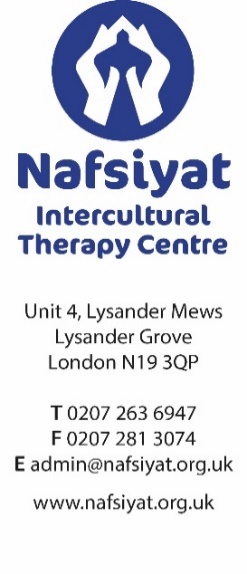 NAFSIYAT ROOM BOOKING FORMPlease complete the form in full below.Bookings are not confirmed until we have received the booking form and agreed deposit (half of room hire total).All bookings are subject to the terms and conditions and must adhere to the Nafsiyat Visitor COVID-19 policy.The time/dates you request may not be available at the time of your booking. If this is the case, we will be in contact to make alternative arrangements.For more information, please contact us on the details above.ABOUT YOUABOUT YOUContact Name:Organisation (if applicable):Contact Email:Contact Address:Contact Telephone Number:Invoice address (if different):Invoice Email (if different):ABOUT THE EVENTABOUT THE EVENTBrief description of the event: (e.g., therapy, counselling, training, network, etc - specify)Number of attendees:Recurring (How many weeks?):Session Start Time:Session Finish Time:Start Date:End Date:Room Preferences:Window Room: Y/  N/ How Many Chairs: Layout: Other: Would you like a TV Monitor in the Room?Y/  N/ ADDITIONAL INFORMATIONADDITIONAL INFORMATIONAdditional Comments:Pricing£12/Hour per Room.The partition in Room 3 & 4 can be removed to make a large open room. This is billed as two rooms.Terms & ConditionsFor organisations only: 50% non-refundable deposit payable on booking.Confirmation email will be sent once booked.The room(s) must be left clean and tidy.Refreshments and other consumables must be provided by the booker.Must adhere to Nafsiyat COVID-19 policy.If providing therapy/counselling, the following documents are required before the booking can commence:Evidence of membership of professional body, e.g. BACP/UKCP/BPS/BAATEvidence of qualificationEvidence of professional insuranceCancellation PolicyThere is a 48 hour-cancellation policy in place. Cancellations with less than this amount of notice will incur the full fee.Pricing£12/Hour per Room.The partition in Room 3 & 4 can be removed to make a large open room. This is billed as two rooms.Terms & ConditionsFor organisations only: 50% non-refundable deposit payable on booking.Confirmation email will be sent once booked.The room(s) must be left clean and tidy.Refreshments and other consumables must be provided by the booker.Must adhere to Nafsiyat COVID-19 policy.If providing therapy/counselling, the following documents are required before the booking can commence:Evidence of membership of professional body, e.g. BACP/UKCP/BPS/BAATEvidence of qualificationEvidence of professional insuranceCancellation PolicyThere is a 48 hour-cancellation policy in place. Cancellations with less than this amount of notice will incur the full fee.Signed:Date: